СХЕМАучастка, предназначенного для искусственного лесовосстановления Местоположение участка: Камчатский край, Быстринский муниципальный район, Быстринское лесничество, Анавгайское участковое лесничество, квартал 145 выдел 6 Масштаб: 1:25000Площадь 20,3 га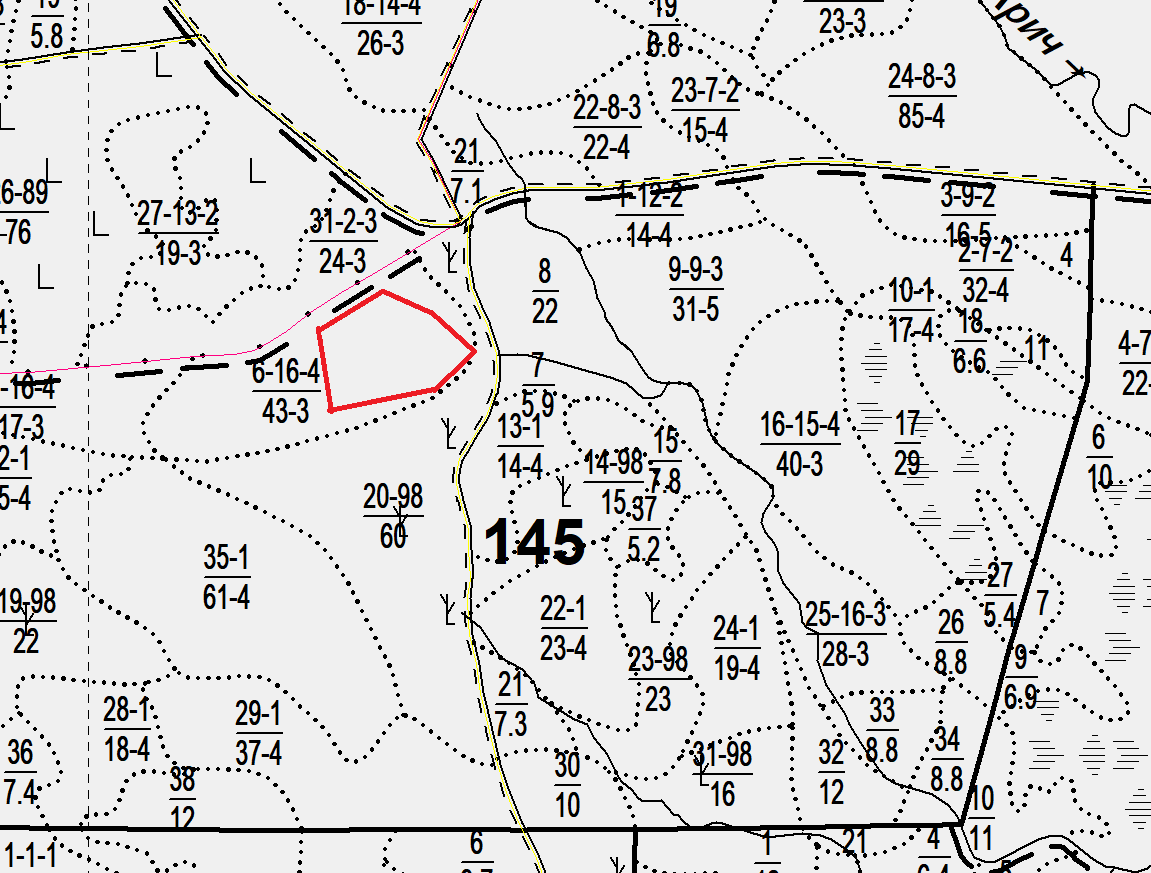 Масштаб: 1:10000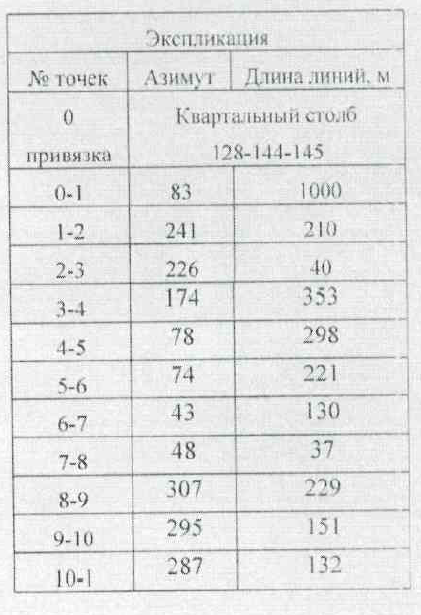 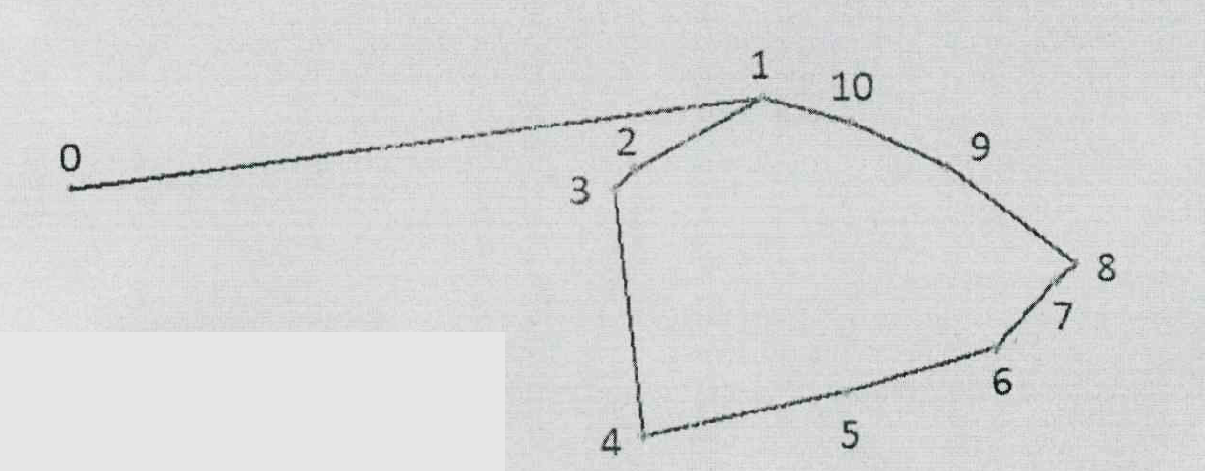 Условные обозначенияУсловные обозначения145Номер кварталаГраница квартала6-16-443-3Номер выдела - Класс возраста - Группа запасаПлощадь выдела - Бонитет……Граница выделаГраница участка, предназначенного для искусственного лесовосстановления